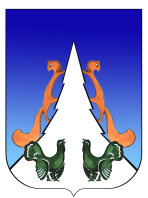 Ханты-Мансийский автономный округ – ЮграСоветский районгородское поселение АгиришА Д М И Н И С Т Р А Ц И Я628245, Ханты-Мансийский автономный округ-Югра, Тюменской области, Советский районп. Агириш ул. Винницкая 16телефон /факс: (34675) 41233 					эл. адрес: agirish@sovrnhmao.ruпостановление «12» декабря  2023 г.                                                                                                         № 316	       Об установлении особого противопожарного режима на территории городского поселения АгиришВ соответствии с  Федеральными законами № 131-ФЗ от 06.10.2003 «Об общих принципах организации местного самоуправления в Российской Федерации», № 69-ФЗ 
от 21.12.1994 «О пожарной безопасности», Постановления Правительства РФ от 16.09.2020 № 1479 «Об утверждении Правил противопожарного режима в Российской Федерации», с целью обеспечения безопасности людей, постановляю: 1. Установить особый противопожарный режим на территории   городского поселения Агириш с 29.12.2023 по 08.01.2024 года.2. Утвердить Дополнительный комплекс профилактических мероприятий направленных на недопущение возникновения пожаров в период выходных дней  и   празднования Нового года и Рождества Христова (приложение).2.1. При ухудшении обстановки связанной с возникновением пожаров установить дополнительные требования пожарной безопасности обязательные для исполнения на территории поселений входящих в состав Советского района.3. Рекомендовать жителям городского поселения Агириш:3.1.  В случае обнаружения или возникновения возгорания незамедлительно звоните  по номеру 4-11-01 или 112 (с мобильного телефона).4. Рекомендовать руководителям предприятий, учреждений и организаций независимо от  форм собственности, осуществляющих свою деятельность на территории поселения: 4.1. Произвести внеплановые инструктажи с персоналом предприятий о мерах пожарной безопасности;4.2. Привести в исправное состояние источники противопожарного водоснабжения, установить указатели их местонахождения, обеспечить к ним подъезд; 5. Опубликовать настоящее постановление в бюллетене «Вестник» и разместить на официальном сайте городского поселения Агириш.6. Контроль за исполнением настоящего постановления оставляю за собой.Глава городского поселения Агириш                                                И.В. ЕрмолаеваПриложение к Распоряжению администрации городского поселения Агириш  от 12.12.2023  №  130Дополнительный комплекс профилактических мероприятий направленных на недопущение возникновения пожаров в период выходных дней  и  празднования Нового года и Рождества Христова.№п/пНаименование мероприятияСрокисполненияОтветственные за реализацию мероприятия должностные лица1.Освещение в средствах массовой информации тематических материалов о необходимости соблюдения  требований пожарной безопасности при использовании пиротехнических изделий, а также эксплуатации электрических гирлянд, электронагревательных приборов, электрооборудования, печного отопления, ограничениях при применении открытого огня в жилых помещениях, опасности оставления детей без присмотра.С 29.12.2023 по 08.01.2024Глава городского поселения Агириш, директор МБУ КСК «Современник» г.п. Агириш.2.Размещение в чатах общедомовых групп, групп собственников и пользователей жилья товариществ (в мессенжерах Viber, WhatsApp)  информации о мерах пожарной безопасности в жилых помещениях, в том числе о недопустимости применения пиротехнических изделий в закрытых помещениях, опасности применения открытого огня в закрытых помещениях, курения в состоянии алкогольного опьянения, опасности оставления детей без присмотра.С 29.12.2023 по 08.01.2024Глава городского поселения Агириш, директор МБУ КСК «Современник» г.п. Агириш.3.Организация дежурства на объектах с массовым пребыванием людей задействованных в праздничных мероприятиях сотрудников и работников обеспечивающих пожарную безопасность.С 29.12.2023 по 08.01.2024Глава городского поселения Агириш, директор МБУ КСК «Современник» г.п. Агириш, начальник пожарной части государственной противопожарной службы ПГТ Агириш4.Провести  проверки содержания в закрытом состоянии дверей, ведущих в подвальные и чердачные помещения, для ограничения доступа посторонних лиц и недопущения беспрепятственного распространения пожара по всей площади здания.До 30.12.2023Глава городского поселения Агириш, Генеральный директор ООО «Жилье» городского поселения Агириш  5.Производить  своевременную очистку от снега дорог, подъездов к жилым домам, организациям (объектам), источникам наружного противопожарного водоснабженияПостоянно, в зимний период.Глава городского поселения Агириш  6.Продолжить обходы мест проживания одиноких граждан, лиц категории 65+, лиц с хроническими заболеваниями, семей состоящих на учете в уполномоченных органах и многодетных семей, а так же лиц, ведущих асоциальный образ жизни.До 08.01.2024Глава городского поселения Агириш, начальник пожарной части государственной противопожарной службы ПГТ Агириш  7.Обеспечить выполнение на подведомственных объектах, задействованных в проведении мероприятий, требований Правил противопожарного режима, в том числе по организации дежурства ответственных должностных лиц в период проведения мероприятий с массовым пребыванием людей.В период проведения мероприятийРуководители объектов задействованных в проведении праздничных мероприятий.